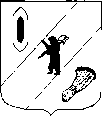 СОБРАНИЕ  ПРЕДСТАВИТЕЛЕЙГАВРИЛОВ-ЯМСКОГО  МУНИЦИПАЛЬНОГО  РАЙОНАРЕШЕНИЕОб отмене решения  Собрания представителейГаврилов-Ямского муниципального района от 27.08.2015 № 30 Принято Собранием  представителей Гаврилов-Ямского  муниципального района17.12. 2015г. 	В целях упорядочения муниципальных правовых актов, руководствуясь             ст. 22 Устава Гаврилов-Ямского муниципального района, Собрание представителей Гаврилов-Ямского муниципального районаРЕШИЛО:1. Отменить решение Собрания представителей Гаврилов-Ямского муниципального района от 27.08.2015 № 30 «О внесении изменений в решение Собрания представителей Гаврилов-Ямского муниципального района от 18.06.2015 № 21 «Об утверждении Перечней имущества городского поселения Гаврилов-Ям, принимаемого в муниципальную собственность Гаврилов-Ямского муниципального района».2. Опубликовать настоящее постановление в официальном печатном источнике и разместить на официальном сайте Администрации Гаврилов-Ямского муниципального района в сети Интернет. 3. Решение вступает в силу с момента официального опубликования.Глава Гаврилов-Ямского муниципального района						В.И. СеребряковПредседатель Собрания представителейГаврилов-Ямского муниципального района      			А.Н. Артемичев	                17.12.2015   № 55